План-конспект бинарного урока по основам безопасности жизнедеятельности и математике«Обморожение, меры профилактики»5 классЦель урока: по окончанию изучения темы учащиеся должны овладеть знаниями о мерах профилактикиобморожения, закрепить решениеосновных арифметических действий с дробными числами.Задачи:- формировать умение слушать и слышать собеседника, вести диалог, излагать свою точку зрения и аргументировать её;- обучить детей навыкам ориентировки в опасных ситуациях и принятия рациональных решений, умению предвидеть опасность;- развивать умение работать с информацией;- развивать умение вычитания, сложения, умножения, деления с дробными числами;- обогащать словарный запас, развивать речь и мышление;- воспитывать внимательность, сосредоточенность, решительность.Ход урока1. Организационный этап.Ребята, сегодня у нас необычный урок. Математика совместно с ОБЖ. Чтобы узнатьо чём сегодня мы будем с вами разговаривать, вам нужно быть внимательными и прослушать эту песню.Звучит песня «У природы нет плохой погоды»2. Этап актуализации знаний.Учитель математики.А сейчас мы проверим, как вы усвоили предыдущий материал (Приложение 1.)Учитель ОБЖ.А сейчас, ребята, ответьте на вопрос:- С какими определениями связано это прилагательное (солнечные)Работа учащихся с карточками. Учитель математики. Давайте решим ещё одну задачку. (по вариантам, два уч-ся у доски)Саша загорая на пляже, уснул под палящим солнцем на 3 часа, вернувшись домой он обнаружил красные пятна по всему телу. Он отправился в больницу. После посещения врача оказалось, что  его тело в ожогах. На руки пришлось  на руки,  на ноги,  на спину. Как часть всего тела оказалась в ожогах?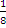 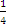 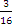 В Беляевке, помогая летом родителям в огороде, Галина почувствовала себя плохо и потеряла сознание. Мама Галины сразу же вызвала скорую помощь. На помощь к Галине выехало 2 машины скорой помощи из Нисимковичей со скорость 60км/ч, и из Чечерска со скорость 80км/ч. Определите как машины приедет быстрее если расстояние от Беляевки до Чечерска 22км, а до Нисимковичей 15км.3. Этап знакомства с материалом новой темы.Учитель математики.А сейчас, ребята, для того, чтобы узнать на какую тему мы будем разговаривать,нам необходимо выполнить следующее задание (Приложение 2)Учитель ОБЖРебята, ответьте, пожалуйста, мне на вопрос. Как вы думаете, о чём мы с вами будем говорить сегодня? (Выслушиваются варианты ответов детей.)Правильно, ребята. Тема нашего урока звучит так «Обморожение, меры профилактики». Ребята, как вы думаете, что мы с вами должны узнать сегодня на уроке? (Подводим  к цели урока).Учитель ОБЖ. Объяснение нового материала сопровождается презентацией.Физкультминутка 1 мин3.Этап закрепления знаний.Учитель математики.Учитель ОБЖ.Ребята, мы с вами ознакомились с причинами обморожения, с правилами оказания первой помощи. А сейчас я предлагаю вам озвучить рекомендации по предупреждению обморожения. Составление рекомендаций «цепочкой»Работа с карточками6.Этап обобщения7. Этап подведения итогов урока.Выставление отметок.Рефлексия «Снежинки»Ребята, у вас на столе лежат снежинки грустные и весёлые. Если вам урок понравился, вы довольны тем, что хорошо справились с заданиями – возьмите весёлую снежинку, а если вам урок не понравился, вы не довольны тем, как работали на уроке – возьмите грустную снежинку. А сейчас прикрепите свои снежинки к тучке и мы посмотрим, что у нас получилось1:Саша загорая на пляже, уснул под палящим солнцем на 3 часа, вернувшись домой он обнаружил красные пятна по всему телу. Он отправился в больницу. После посещения врача оказалось, что  его тело в ожогах. На руки пришлось  на руки,  на ноги,  на спину. Как часть всего тела оказалась в ожогах?В Беляевке, помогая летом родителям в огороде, Галина почувствовала себя плохо и потеряла сознание. Мама Галины сразу же вызвала скорую помощь. На помощь к Галине выехало 2 машины скорой помощи из Нисимковичей со скорость 60км/ч, и из Чечерска со скорость 80км/ч. Определите как машины приедет быстрее если расстояние между до Чечерска 22км, а до Нисимковичей 15км.Обычно Петя гуляет на улице  ч., в зимний период чтобы не получить обморожения рук он должен играться  ч. Во сколько раз Петя играется меньше зимой чем летом?Вова и Влад, не послушав родителей, пошли на реку кататься на санках. Вова провалился под лёд, Влад не растерялся и сразу же вызвал скорую помощь. Чтобы не получить обморожения скорая должна добрать да ребят за  ч. Скорость скорой 60 км/ч, расстояние до ребят 8 км. Во сколько скорая прибыла быстрее?ЛСОКТУ5ПКЕАОТ4ШЦУАЛИ7НЕВЫМБ6СЫЕКТИ51КЕПЧАОГНАОЕТ		675НРЫТОЕРКПЕЦЮПОЕУКБАОБЕФДЗМАОЕКАЫУОКНГТРАЭЯКЛВУОА17НПЖРКЛЕРЛНВОПКАНЛД24836432НИКЕЩООПАИТЕ